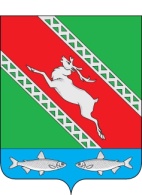 РОССИЙСКАЯ ФЕДЕРАЦИЯИРКУТСКАЯ ОБЛАСТЬАдминистрациямуниципального образования «Катангский район»П О С Т А Н О В Л Е Н И Еот 16 января 2020 г.              с. Ербогачен           № 16-пОб утверждении Порядка разработки и утвержденияадминистративных регламентов предоставления муниципальных услуг Во исполнение Федерального закона от 27 июля 2010 года № 210-ФЗ «Об организации предоставления государственных и муниципальных услуг», в соответствии с Федеральным законом от 06 октября 2003 года № 131-ФЗ «Об общих принципах организации местного самоуправления в Российской Федерации», Постановлением Правительства РФ от 16 мая 2011 года № 373 «О разработке и утверждении административных регламентов исполнения государственных функций и административных регламентов предоставления государственных услуг», руководствуясь статьей 48 Устава муниципального образования «Катангский район», администрация муниципального образования «Катангский район»ПОСТАНОВЛЯЕТ:1. Утвердить Порядок разработки и утверждения административных регламентов предоставления муниципальных услуг (прилагается).2. Считать утратившим силу постановление администрации муниципального образования «Катангский район» от 27 апреля 2016 года № 50 - п «Об утверждении порядка разработки и утверждения административных регламентов исполнения муниципальных функций отраслевыми (функциональными) и территориальными органами администрации муниципального образования «Катангский район».3. Настоящее постановление подлежит официальному опубликованию и размещению на официальном сайте муниципального образования «Катангский район».4. Контроль за исполнением настоящего постановления возложить на начальника отдела экономического развития и социальной политики администрации муниципального образования «Катангский район».Мэр муниципального образования«Катангский район»                                                                         С. Ю. ЧонскийПриложение 1 к постановлению администрации муниципального образования «Катангский район»от 16 января 2020 г. № 16-пПорядокразработки и утверждения административных регламентов предоставления муниципальных услугГлава 1. ОБЩИЕ ПОЛОЖЕНИЯ1. Настоящий Порядок разработки и утверждения административных регламентов предоставления муниципальных услуг (далее - Порядок) определяют порядок разработки и утверждения структурными подразделениями администрации муниципального образования «Катангский район» (далее – структурные подразделения) административных регламентов предоставления муниципальных услуг (далее - административные регламенты),в том числе по рассмотрению обращений граждан Российской Федерации в соответствии с Федеральным законом от 2 мая 2006 года № 598-ФЗ «О порядке рассмотрения обращений граждан Российской Федерации».Административный регламент также устанавливает порядок взаимодействия между структурными подразделениями администрации и их должностными лицами и заявителями, инымиорганами местного самоуправления, учреждениями и организациями при предоставлении муниципальной услуги.2. Административные регламенты разрабатываются в соответствии с федеральными законами, нормативными правовыми актами Президента Российской Федерации и Правительства Российской Федерации, законами Иркутской области, иными нормативными правовыми актами Иркутской области, а также с учетом иных требований к порядку предоставления соответствующей муниципальной услуги.3. Административный регламент разрабатывается, как правило после включения соответствующей муниципальной услуги в Реестр муниципальных услуг муниципального образования «Катангский район», утвержденный постановлением администрации муниципального образования «Катангский район»  (далее – Реестр), и размещается в Федеральной государственной информационной системе «Федеральный реестр государственных и муниципальных услуг» в информационно-телекоммуникационной сети «Интернет» (далее – сеть «Интернет»).4. При разработке административных регламентов структурные подразделенияпредусматривают оптимизацию (повышение качества) предоставления муниципальных услуг, в том числе:а)	упорядочение административных процедур (действий);б)	устранение избыточных административных процедур (действий);в)	сокращение количества документов, представляемых заявителями для предоставления муниципальной услуги, применение новых форм документов, позволяющих устранить необходимость неоднократного предоставления идентичной информации, снижение количества взаимодействий заявителей с должностными лицамиструктурного подразделения, предоставляющего муниципальную услугу, в том числе за счет выполнения	отдельных	административных процедур	(действий) на баземногофункциональных центров предоставления муниципальных услуг и реализации принципа «одного окна», использование межведомственных соглашений при предоставлении муниципальной услуги без участия заявителя, в том числе с использованием информационно - коммуникационных технологий;г)	сокращение срока предоставления муниципальной услуги, а также срока выполнения отдельных административных процедур (действий) в рамках предоставления муниципальной услуги. Структурное подразделение, осуществляющее подготовку административного регламента, может установить в административном регламенте сокращенные сроки предоставления муниципальной услуги, а также сроки выполнения административных процедур (действий) в рамках предоставления муниципальной услуги по отношению к соответствующим срокам, установленным законодательством Российской Федерации и Иркутской области, если это не повлечет за собой нарушение прав и интересов физических или юридических лиц;д)	ответственность должностных лиц структурного подразделения, предоставляющего муниципальные услуги, за несоблюдение ими требований административных регламентов при выполнении административных процедур (действий);е)	предоставление муниципальной услуги в электронной форме.5.	Административный регламент, разработанный структурным подразделением, утверждается в установленном порядке нормативным правовым актом администрации муниципального образования «Катангский район».6.	Исполнение органом местного самоуправления отдельных государственных полномочий, переданных им на основании федерального закона или закона Иркутской области с предоставлением субвенции из соответствующего бюджета, осуществляется в порядке, установленном административным регламентом, утвержденным соответствующим федеральным органом исполнительной власти или исполнительным органом государственной власти Иркутской области, если иное не установлено федеральным законом, законом Иркутской области.7.	Проекты административных регламентов, а также проекты нормативных правовых актов по внесению изменений в ранее изданные административные регламенты, признанию административных регламентов утратившими силу подлежат независимой экспертизе и экспертизе, проводимой юридическим отделом администрации муниципального образования «Катангский район».Независимая экспертиза проводится в соответствии с федеральным законодательством.Проекты административных регламентов, а также проекты нормативных правовых актов по внесению изменений в ранее изданные административные регламенты, признанию административных регламентов утратившими силу проводится в порядке, установленном Порядком проведения экспертизы проектов административных регламентов осуществления муниципального контроля и административных регламентов предоставления муниципальных услуг, а также в соответствии с настоящимПорядком.Экспертиза проектов административных регламентов, а также проектов нормативных правовых актов по внесению изменений в ранее изданные административные регламенты, признанию административных регламентов утратившими силу , затрагивающие вопросы осуществления предпринимательской и инвестиционной деятельности и устанавливающие новые или изменяющие действующие обязанности  субъектов предпринимательской и инвестиционной деятельности, подлежат оценке регулирующего воздействия (далее – ОРВ), которая проводится одновременно с независимой экспертизой.8.	Проекты административных регламентов, пояснительные записки к ним, а также заключения юридического отдела администрациимуниципального образования «Катангский район» на проекты административных регламентов и заключения независимой экспертизы размещаются на официальном сайте муниципального образования «Катангский район», а также в Федеральной государственной информационной системе «Федеральный реестр государственных и муниципальных услуг» в информационно-телекоммуникационной сети «Интернет».9. В случае если нормативным правовым актом, устанавливающим конкретное полномочие администрации муниципального образования «Катангский район»,структурного подразделения администрациимуниципального образования «Катангский район», предоставляющего муниципальную услугу, предусмотрено утверждение отдельного нормативного правового акта, предусматривающего порядок осуществления такого полномочия, наряду с разработкой порядка подлежит утверждению административный регламент по осуществлению соответствующего полномочия.При этом порядком осуществления соответствующего полномочия, утвержденным нормативным правовым актом органа местного самоуправления, не регулируются вопросы, относящиеся к предмету регулирования административного регламента в соответствии с настоящим Порядком.Глава 2. ТРЕБОВАНИЯ К АДМИНИСТРАТИВНЫМ РЕГЛАМЕНТАМ11.	Наименования административных регламентов определяются структурным подразделением, с учетом формулировки, соответствующей редакции положения нормативного правового акта, которым предусмотрена муниципальная услуга и наименование такой муниципальной услуги в Реестре.12.	В административный регламент включаются следующие разделы:а)	общие положения;б)	стандарт предоставления муниципальной услуги;в)	состав, последовательность и сроки выполнения административных процедур (действий), требования к порядку их выполнения, в том числе особенности выполнения административных процедур (действий) в электронной форме, а также особенности выполнения административных процедур (действий) в многофункциональных центрах предоставления государственных и муниципальных услуг;г)	формы контроля за исполнением административного регламента;д)	досудебный (внесудебный) порядок обжалования решений и действий (бездействия) органа местного самоуправления, предоставляющего муниципальную услугу, многофункционального центра предоставления государственных и муниципальных услуг, организаций, а также их должностных лиц, работников.13.	Раздел, касающихся общих положений, состоит из следующих глав:а)	предмет регулирования административного регламента;б)	круг заявителей;В данной главе указывается информация о том, что в случае обращения с комплексным запросом многофункциональный центр предоставления государственных и муниципальных услуг для обеспечения получения заявителем муниципальных услуг, указанных в комплексном запросе, действует в интересах заявителя без доверенности и направляет в органы, предоставляющие муниципальные услуги, заявления, подписанные уполномоченным работником многофункционального центра предоставления государственных и муниципальных услуг и скрепленные печатью многофункционального центра предоставления государственных и муниципальных услуг, а также сведения, документы и (или) информацию, необходимые для предоставления указанных в комплексном запросе муниципальных услуг, с приложением заверенной многофункциональным центром предоставления государственных и муниципальных услуг копии комплексного запроса, без составления и подписания таких заявлений заявителем;в)	требования к порядку информирования о предоставлении муниципальной услуги, в том числе:порядок получения информации заявителями по вопросам предоставления муниципальной услуги и услуг, которые являются необходимыми и обязательными для предоставления муниципальной услуги, сведений о ходе предоставления указанных услуг, в том числе на официальном сайте, а также в Федеральной государственной информационной системе «Федеральный реестр государственных и муниципальных услуг» в информационно-телекоммуникационной сети «Интернет»;порядок, форма и место размещения и способы получения справочной информации, в том числе на стендах в местах исполнения предоставления муниципальной услуги и услуг, которые являются необходимыми и обязательными для предоставления муниципальной услуги, и в многофункциональном центре предоставления государственных и муниципальных услуг.К справочной информации относится следующая информация:информация о месте нахождения и графике работы администрации муниципального образования «Катангский район», ее структурных подразделений, организаций, участвующих в предоставлении муниципальной услуги, а также многофункциональных центров предоставления государственных и муниципальных услуг;справочные телефоны структурных подразделений, предоставляющих муниципальную услугу, и организаций, участвующих в предоставлении муниципальной услуги, по которым осуществляется информирование о порядке предоставления муниципальной услуги, в том числе номер телефона-автоинформатора;адрес официального сайта, а также электронной почты и (или) формы обратной связи, содержащих информацию о предоставлении муниципальной услуги, которые являются необходимыми и обязательными для предоставления муниципальной услуги, размещены в сети «Интернет»;Справочная информация не приводится в тексте административного регламента и подлежит обязательному размещению на официальном сайте администрации муниципального образования «Катангский район» в сети «Интернет», в Федеральной государственной информационной системе «Федеральный реестр государственных и муниципальных услуг» в информационно-телекоммуникационной сети «Интернет», о чем указывается в тексте административного регламента. Структурные подразделения, предоставляющие муниципальные услуги, обеспечивают в установленном порядке размещение и актуализацию справочной информации в соответствующем разделеФедеральной государственной информационной системы «Федеральный реестр государственных и муниципальных услуг».14.	Стандарт предоставления муниципальной услуги должен содержать следующие главы:а)	наименование муниципальной услуги;б)	наименование органа местного самоуправления, предоставляющего муниципальную услугу. Если в предоставлении муниципальной услуги участвуют иные органы, а также организации, то указываются все органы и организации, обращение в которые необходимо для предоставления муниципальной услуги. Также указываются требования пункта 3 статьи 7 Федерального закона, а именно - установление запрета требовать от заявителя осуществления действий, в том числе согласований, необходимых для получения муниципальной услуги и связанных с обращением в иные органы и организации, за исключением получения услуг, включенных в перечень услуг, которые являются необходимыми и обязательными для предоставления муниципальных услуг, утвержденный решением районной Думы.в)	описание результата предоставления муниципальной услуги;г)	срок предоставления муниципальной услуги, в том числе с учетом необходимости обращения в организации, участвующие в предоставлении муниципальной услуги, срок приостановления предоставления муниципальной услуги в случае, если возможность приостановления предусмотрена законодательством Российской Федерации и Иркутской области, срок выдачи (направления) документов, являющихся результатом предоставления муниципальной услуги;д)	нормативные правовые акты, регулирующие предоставление муниципальной услуги;перечень нормативных правовых актов, регулирующих отношения, возникшие в связи с предоставлением муниципальной услуги, указанием их реквизитов и источников официального опубликования, подлежат обязательному размещению на официальном сайте в сети «Интернет», а также в соответствующем разделеФедеральной государственной информационной системы «Федеральный реестр государственных и муниципальных услуг». Перечень нормативных правовых актов, регулирующих предоставление муниципальной услуги, не приводится в тексте административного регламента.В данной главе административного регламента должно содержаться указание на соответствующее размещение перечня указанных нормативных правовых актов, регулирующих предоставление муниципальной услуги.Орган местного самоуправления, предоставляющий муниципальную услугу, обеспечивает размещение и актуализацию перечня нормативных правовых актов, регулирующих предоставление муниципальной услуги на своем официальном сайте, а также в соответствующем разделеФедеральной государственной информационной системы «Федеральный реестр государственных и муниципальных услуг»;е)	исчерпывающий перечень документов, необходимых в соответствии с нормативными правовыми актами для предоставления муниципальной услуги и услуг, которые являются необходимыми и обязательными для предоставления муниципальной услуги, подлежащих представлению заявителем, способы их получения заявителем, в том числе в электронной форме, порядок их представления (бланки, формы обращений, заявления и иных документов, подаваемых заявителем в связи с предоставлением муниципальной услуги, приводятся в качестве приложений к административному регламенту, за исключением случаев, когда формы указанных документов установлены законодательством Российской Федерации и (или) Иркутской области, а также случаев, когда законодательством Российской Федерации и (или) Иркутской области предусмотрена свободная форма подачи этих документов). При этом в указанную форму заявления в случае необходимости получения персональных данных заявителя из других государственных органов, органов местного самоуправления, подведомственных им организаций также включается форма для получения согласия заявителя, являющегося субъектом персональных данных, с обработкой его персональных данных посредством их получения из иного государственного органа, органа местного самоуправления и подведомственной им организации в целях предоставления муниципальной услуги в соответствии с требованиями Федерального закона от 27 июля 2006 г. № 152-ФЗ «О персональных данных».В случае наличия возможности предоставления муниципальной услуги в рамках комплексного запроса в многофункциональном центре предоставления государственных и муниципальных услуг в данной главе указывается также информация, указанная в части 4 статьи 15.1 Федерального закона № 210-ФЗ;ж)	исчерпывающий перечень документов, необходимых в соответствии с нормативными правовыми актами для предоставления муниципальной услуги и услуг, которые находятся в распоряжении органа местного самоуправления и иных органов, участвующих в предоставлении муниципальной услуги, и которые заявитель вправе представить, а также способы их получения заявителями, в том числе в электронной форме, порядок их предоставления (бланки, формы обращений, заявлений и иных документов, подаваемых заявителем в связи с предоставлением муниципальной услуги, приводятся в качестве приложений к административному регламенту, за исключением случаев, когда формы указанных документов установлены законодательством Российской Федерации и (или) Иркутской области, а также случаев, когда законодательством Российской Федерации и (или) Иркутской области предусмотрена свободная форма подачи этих документов). Непредставление заявителем указанных документов не является основанием для отказа заявтелю в предоставлении услуги;з) указание на запрет требовать от заявителя:представления документов и информации или осуществления действий, представление или осуществление которых не предусмотрено нормативными правовыми актами, регулирующими отношения, возникающие в связи с предоставлением муниципальной услуги;представления документов и информации, которые в соответствии с нормативно-правовыми актами, находятся в распоряжении органов местного самоуправления, предоставляющих муниципальную услугу, иных органов, организаций, участвующих в предоставлении муниципальных услуг, за исключением документов, указанных в части 6 статьи 7 Федерального закона № 210-ФЗ;предоставления документов и информации, отсутствие и (или) недостоверность которых не указывались при первоначальном отказе в приеме документов, необходимых для предоставления муниципальной услуги, либо в предоставлении муниципальной услуги, за исключением случаев, предусмотренных в пункте 4 части 1 статьи 7 Федерального закона № 210-ФЗ.и) исчерпывающий перечень оснований для отказа в приеме документов, необходимых для предоставления муниципальной услуги;к)	исчерпывающий перечень оснований для приостановления или отказа в предоставлении муниципальной услуги. В случае отсутствия оснований следует прямо указать на это в тексте административного регламента;л)	перечень услуг, которые являются необходимыми и обязательными для предоставления муниципальной услуги, в том числе сведения о документе (документах), выдаваемом (выдаваемых) организациями, участвующими в предоставлении муниципальной услуги;м)	порядок, размер и основания взимания государственной пошлины или иной платы, взимаемой за предоставление муниципальной услуги;В данной главе указывается размер государственной пошлины или иной платы, взимаемой за предоставление муниципальной услуги, или ссылка на положение нормативного правового акта, в котором установлен размер такой пошлины или платы, а также информация о том, что в случае внесения изменений в выданный по результатам предоставления муниципальной услуги документ, направленных на исправление ошибок, допущенных по вине органа местного самоуправления, предоставляющего муниципальную услугу, и (или) должностного лица, многофункционального центра предоставления государственных и муниципальных услуг и (или) работника многофункционального центра предоставления государственных и муниципальных услуг, плата с заявителя не взимается;н)	порядок, размер и основания взимания платы за предоставление услуг, которые являются необходимыми и обязательными для предоставления муниципальной услуги, включая информацию о методике расчета размера такой платы;о)	максимальный срок ожидания в очереди при подаче запроса о предоставлении муниципальной услуги, услуги, предоставляемой организацией, участвующей в предоставлении муниципальной услуги, и при получении результата предоставления таких услуг;п)	срок и порядок регистрации запроса заявителя о предоставлении муниципальной услуги и услуги, предоставляемой организацией, участвующей в предоставлении муниципальной услуги, в том числе в электронной форме;р)	требования к помещениям, в которых предоставляются муниципальная услуга, услуга, предоставляемая организацией, участвующей в предоставлении муниципальной услуги, к залу ожидания, местам для заполнения запросов о предоставлении муниципальной услуги, информационным стендам с образцами их заполнения и перечнем документов, необходимых для предоставления каждой муниципальной услуги, размещению и оформлению визуальной, текстовой и мультимедийной информации о прядке предоставления таких услуг, в том числе к обеспечению доступности для инвалидов указанных объектов в соответствии с законодательством Российской Федерации о социальной защите инвалидов;с)	показатели доступности и качества муниципальной услуги, в том числе количество взаимодействий заявителя с должностными лицами при предоставлении муниципальной услуги и их продолжительность, возможность получения информации о ходе предоставления муниципальной услуги, в том числе с использованием информационно-коммуникационных технологий, возможность либо невозможность получения муниципальной услуги в многофункциональном центре предоставления государственных и муниципальных услуг (в том числе в полном объеме), в любом структурном подразделении администрации, предоставляющеммуниципальную услугу, по выбору заявителя (экстерриториальный принцип), посредством комплексного запроса)	т) иные требования, в том числе учитывающие особенности предоставления муниципальной услуги по экстерриториальному принципу (в случае, если муниципальная услуга предоставляется по экстерриториальному принципу) и особенности предоставления муниципальной услуги в электронной форме. При определении особенностей предоставления муниципальной услуги в электронной форме указываются виды электронной подписи, которые допускаются к использованию при обращении за получением муниципальной услуги, в том числе с учетом права заявителя – физического лица использовать простую электронную подпись, в соответствии с Порядком определения видов электронной подписи, использование которых допускается при обращении за получением государственных и муниципальных услуг, утвержденными постановлением Правительства Российской Федерации от 25 июня 2012 года № 634 «О видах электронной подписи, использование которых допускается при обращении за получением государственных и муниципальных услуг.В данной главе, в том числе, отдельно указывается перечень административных процедур (действий) при предоставлении муниципальных услуг в электронной форме и процедур (действий), выполняемых многофункциональными центрами предоставления государственных и муниципальных услуг.В главе описывается порядок выполнения многофункциональными центрами предоставления государственных и муниципальных услуг следующих административных процедур (действий) (в случае, если муниципальная услуга предоставляется посредством обращения заявителя в многофункциональный центр предоставления государственных и муниципальных услуг):информирование заявителей о порядке предоставления муниципальной услуги в многофункциональном центре предоставления государственных и муниципальных услуг, о ходе выполнения запроса о предоставлении муниципальной услуги, по иным вопросам, связанным с предоставлением муниципальной услуги, а также консультирование заявителей о порядке предоставления муниципальной услуги в многофункциональном центре предоставления государственных и муниципальных услуг;прием запросов заявителей о предоставлении муниципальной услуги и иных документов, необходимых для предоставления муниципальной  услуги;формирование и направление многофункциональным центром предоставления государственных и муниципальных услуг межведомственного запроса в структурные подразделения администрации, предоставляющие муниципальные услуги, в иные органы,и организации, участвующие в предоставлении муниципальной услуги;выдача заявителю результата предоставления муниципальной услуги, в том числе выдача документов на бумажном носителе, подтверждающих содержание электронных документов, направленных в многофункциональный центр предоставления государственных и муниципальных услуг по результатам предоставления муниципальных услуг органами, предоставляющими муниципальные услуги, а также выдача документов, включая составление на бумажном носителе и заверение выписок из информационных систем органов, предоставляющих муниципальные услуги, и органов, предоставляющих муниципальные услуги;иные процедуры.При определении особенностей предоставления муниципальной услуги в многофункциональных центрах предоставления государственных и муниципальных услуг указываются административные действия, осуществляемые работниками многофункционального центра предоставления государственных и муниципальных услуг, в рамках оказания муниципальной услуги, а также иных муниципальных услуг, включенных в комплексный запрос, в соответствии с требованиями статьи 15.1 Федерального закона N 210-ФЗ.15.	Раздел, касающийся состава, последовательности и сроков выполнения административных процедур, требований к порядку их выполнения, в том числе особенностей выполнения административных процедур в электронной форме, а также особенностей выполнения административных процедур (действий) в многофункциональных центрах предоставления государственных и муниципальных услуг,  состоит из глав, соответствующих количеству административных процедур. В начале раздела указывается исчерпывающий перечень административных процедур (действий), содержащихся в нем. В данном разделе отдельно описывается административная процедура формирования и направления межведомственных запросов в органы (организации), участвующие в предоставлении муниципальных услуг. Описание процедуры должно также содержать положение о составе документов и информации, которые необходимы органу, предоставляющему муниципальную услугу, и организации, участвующей в предоставлении муниципальной услуги, но находятся в иных органах и организациях, с указанием порядка подготовки и направления межведомственного запроса и должностных лиц, уполномоченных направлять такой запрос. В данном разделе отдельно указывается перечень административных процедур (действий) при предоставлении муниципальных услуг в электронной форме и процедур (действий), выполняемых многофункциональными центрами предоставления государственных и муниципальных услуг.Раздел должен содержать в том числе порядок осуществления в электронной форме, в том числе с использованием Федеральной государственной информационной системы «Федеральный реестр государственных и муниципальных услуг» в информационно-телекоммуникационной сети «Интернет», а также официальных сайтов органов, предоставляющих муниципальные услуги, в сети «Интернет», административных процедур (действий):предоставление в установленном порядке информации заявителям и обеспечение доступа заявителей к сведениям о муниципальной услуге, порядке и сроках ее предоставления;запись на прием в орган местного самоуправления, предоставляющиймуниципальную услугу, многофункциональный центр предоставления государственных и муниципальных услуг для подачи запроса о предоставлении муниципальной услуги;подача (формирование) заявителем запроса и иных документов, необходимых для предоставления муниципальной услуги, а также прием и регистрация таких запросов и документов органом местного самоуправления, предоставляющим муниципальную услугу (организацией);уплата государственной пошлины за предоставление муниципальных услуг и уплата иных платежей, взимаемых в соответствии с законодательством Российской Федерации;получение заявителем сведений о ходе выполнения запроса о предоставлении муниципальной услуги;взаимодействие органа местного самоуправления, предоставляющего муниципальную услугу, с иными органамии организациями, участвующими в предоставлении муниципальных услуг, в том числе порядок и условия такого взаимодействия;получение заявителем результата предоставления муниципальной услуги, если иное не установлено федеральным законом;осуществление оценки качества предоставления муниципальной услуги;досудебное (внесудебное) обжалование решений и действий (бездействия) исполнительного органа, предоставляющего муниципальную услугу, многофункционального центра предоставления государственных и муниципальных услуг, организаций, указанных в части 1.1 статьи 16 Федерального закона № 210-ФЗ (в случае наличия возможности предоставления муниципальной услуги в многофункциональном центре предоставления государственных и муниципальных услуг), а также их должностных лиц, работников;иные действия, необходимые для предоставления муниципальной услуги, в том числе связанные с проверкой действительности усиленной квалифицированной электронной подписи заявителя, использованной при обращении за получением муниципальной услуги, а также с установлением перечня средств удостоверяющих центров, которые допускаются для использования в целях обеспечения указанной проверки и определяются на основании утверждаемой исполнительным органом, предоставляющим муниципальную услугу, по согласованию с Федеральной службой безопасности Российской Федерации модели угроз безопасности информации в информационной системе, используемой в целях приема обращений за получением государственной услуги и (или) предоставления такой услуги;порядок исправления допущенных опечаток и ошибок в выданных в результате предоставления муниципальной услуги документах.В разделе также может содержаться описание административных процедур (действий), выполняемых многофункциональным центром предоставления государственных и муниципальных услуг при предоставлении муниципальной услуги в полном объеме и при предоставлении муниципальной услуги посредством комплексного запроса, а также порядок досудебного (внесудебного) обжалования решений и действий (бездействия) многофункциональных центров предоставления государственных и муниципальных услуг и их работников.В разделе описывается порядок выполнения многофункциональными центрами предоставления государственных и муниципальных услуг следующих административных процедур (действий) (в случае, если муниципальная услуга предоставляется посредством обращения заявителя в многофункциональный центр предоставления государственных и муниципальных услуг):информирование заявителей о порядке предоставления муниципальной услуги в многофункциональном центре предоставления государственных и муниципальных услуг, о ходе выполнения запроса о предоставлении муниципальной услуги, по иным вопросам, связанным с предоставлением муниципальной услуги, а также консультирование заявителей о порядке предоставления муниципальной услуги в многофункциональном центре предоставления государственных и муниципальных услуг;прием запросов заявителей о предоставлении муниципальной услуги и иных документов, необходимых для предоставления муниципальной услуги;формирование и направление многофункциональным центром предоставления государственных и муниципальных услуг межведомственного запроса в орган месного самоуправления, предоставляющиймуниципальные услуги, в иные органы и организации, участвующие в предоставлении муниципальной услуги;выдача заявителю результата предоставления муниципальной услуги, в том числе выдача документов на бумажном носителе, подтверждающих содержание электронных документов, направленных в многофункциональный центр предоставления государственных и муниципальных услуг по результатам предоставления муниципальнойуслуги органами, предоставляющими муниципальную услугу, и органами, предоставляющими муниципальные услуги, а также выдача документов, включая составление на бумажном носителе и заверение выписок из информационных систем органов, предоставляющих государственные услуги, и органов, предоставляющих муниципальные услуги;иные действия, необходимые для предоставления муниципальной услуги, в том числе связанные с проверкой действительности усиленной квалифицированной электронной подписи заявителя, использованной при обращении за получением муниципальной услуги, а также с установлением перечня средств удостоверяющих центров, которые допускаются для использования в целях обеспечения указанной проверки и определяются на основании утверждаемой исполнительным органом, предоставляющим государственную услугу, по согласованию с Федеральной службой безопасности Российской Федерации модели угроз безопасности информации в информационной системе, используемой в целях приема обращений за получением государственной услуги и (или) предоставления такой услуги.При определении особенностей предоставления муниципальной услуги в многофункциональных центрах предоставления государственных и муниципальных услуг указываются административные действия, осуществляемые работниками многофункционального центра предоставления государственных и муниципальных услуг, в рамках оказания муниципальной услуги, а также иных муниципальных услуг, включенных в комплексный запрос, в соответствии с требованиями статьи 15.1 Федерального закона № 210-ФЗ.16. Описание каждой административной процедуры предусматривает:а) основания для начала административной процедуры.Основанием для начала осуществления административной процедуры является поступление в орган местного самоуправления, предоставляющий муниципальнуюуслугу, запроса о предоставлении муниципальной услуги или многофункциональный центр предоставления государственных и муниципальных услуг запроса о предоставлении муниципальной услуги, в том числе комплексного запроса;б) содержание каждого административного действия, входящего в состав административной процедуры, продолжительность и (или) максимальный срок его выполнения;в) сведения о должностном лице, работнике многофункционального центра предоставления государственных и муниципальных услуг, работнике организаций, предусмотренных частью 1.1 статьи 16 Федерального закона № 210-ФЗ, ответственном за выполнение каждого административного действия, входящего в состав административной процедуры. Если нормативные правовые акты, непосредственно регулирующие предоставление муниципальной услуги, содержат указание на конкретную должность, она указывается в тексте административного регламента;г) критерии принятия решений;д) результат административной процедуры и порядок передачи результата, который может совпадать с основанием для начала выполнения следующей административной процедуры;6) способ фиксации результата выполнения административной процедуры, в том числе в электронной форме, содержащий указание на формат обязательного отображения административной процедуры.17. Раздел, касающийся форм контроля за предоставлением муниципальной услуги, состоит из следующих глав:1) порядок осуществления текущего контроля за соблюдением и исполнением ответственными должностными лицами положений административного регламента и иных нормативных правовых актов, устанавливающих требования к предоставлению муниципальной услуги, а также принятием ими решений;2) порядок и периодичность осуществления плановых и внеплановых проверок полноты и качества предоставления муниципальной услуги, в том числе порядок и формы контроля за полнотой и качеством предоставления муниципальной услуги;3) ответственность должностных лиц органа местного самоуправления, предоставляющего муниципальную услугу, за решения и действия (бездействие), принимаемые (осуществляемые) ими в ходе предоставления муниципальной услуги;4) положения, характеризующие требования к порядку и формам контроля за предоставлением муниципальной услуги, в том числе со стороны граждан, их объединений и организаций.18. Раздел, касающийся досудебного (внесудебного) порядка обжалования решений и действий (бездействия) органа местного самоуправления, предоставляющего муниципальную услугу, многофункционального центра предоставления государственных и муниципальных услуг, организаций, указанных в части 1.1 статьи 16 Федерального закона № 210-ФЗ (в случае наличия возможности предоставления муниципальной услуги в многофункциональном центре предоставления государственных и муниципальных услуг), а также их должностных лиц, работников, состоит из следующих глав:1) информация для заинтересованных лиц об их праве на досудебное (внесудебное) обжалование действий (бездействия) и (или) решений, принятых (осуществленных) в ходе предоставления муниципальной услуги (далее - жалоба);2) органы местного самоуправления, многофункциональный центр предоставления государственных и муниципальных услуг, организации, указанные в части 1.1 статьи 16 Федерального закона N 210-ФЗ (в случае наличия возможности предоставления муниципальной услуги в многофункциональном центре предоставления государственных и муниципальных услуг), а также их должностные лица, работники, уполномоченные на рассмотрение жалобы, которым может быть направлена жалоба заявителя в досудебном (внесудебном) порядке.В случае возможности предоставления муниципальной услуги в многофункциональном центре предоставления государственных и муниципальных услуг в данной главе указывается также информация, указанная в части 1 статьи 11.2 Федерального закона N 210-ФЗ.3) способы информирования заявителей о порядке подачи и рассмотрения жалобы, в том числе с использованием Федеральной государственной информационной системе «Федеральный реестр государственных и муниципальных услуг» в информационно-телекоммуникационной сети «Интернет».4) перечень нормативных правовых актов, регулирующих порядок досудебного (внесудебного) обжалования решений и действий (бездействия) органа местного самоуправления, предоставляющего муниципальную услугу, многофункционального центра предоставления государственных и муниципальных услуг, организаций, указанных в части 1.1 статьи 16 Федерального закона № 210-ФЗ (в случае наличия возможности предоставления муниципальной услуги в многофункциональном центре предоставления государственных и муниципальных услуг), а также их должностных лиц, работников.Информация, указанная в данном разделе, подлежит обязательному размещению в Федеральной государственной информационной системе «Федеральный реестр государственных и муниципальных услуг» в сети «Интернет», о чем указывается в тексте административного регламента. Структурное подразделение, предоставляющее муниципальную услугу, обеспечивают в установленном порядке размещение и актуализацию сведений в соответствующем разделе Федеральной государственной информационной системы «Федеральный реестр государственных и муниципальных услуг»в сети «Интернет».